Schule: BRG/BORG Landeck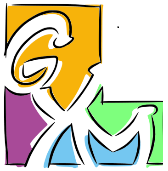 ANMELDUNGfür die 5. Schulstufe einer AHS/MS
für das Schuljahr 20  /  *Ich nehme zur Kenntnis, dass für Schüler/innen des Sportschwerpunktes die Teilnahme an sportlichen Schulveranstaltungen (Schwimmwoche, Schiwoche, Radsportwoche, …) verpflichtend ist.……………………………………………………..Unterschrift der/des Erziehungsberechtigten HINWEIS: Die ersten Klassen werden mit einem vollwertigen Windows-Tablet mit Tastatur und Stift ausgestattet (0-25% Selbstbehalt)	Ich erkläre mich mit der EDV-mäßigen Erfassung und Verarbeitung dieser persönlichen Daten ausdrücklich einverstanden. Ich stimme zu, dass bei einem Schulwechsel die personenbezogenen Grunddaten an die aufnehmende Schule übermittelt werden bzw. von der abgebenden Schule übernommen werden dürfen........................................., am …………………….	.............................................................................................SCHÜLER/INFamiliennameFamiliennameFamiliennameFamiliennameFamiliennameVorname(n)Vorname(n)Vorname(n)Vorname(n)Vorname(n)    SVNR	     Geburtsdatum    SVNR	     Geburtsdatum    SVNR	     Geburtsdatum    SVNR	     Geburtsdatum    SVNR	     Geburtsdatum    SVNR	     Geburtsdatum    SVNR	     Geburtsdatum    SVNR	     Geburtsdatum    SVNR	     Geburtsdatum    SVNR	     Geburtsdatum    SVNR	     Geburtsdatum    SVNR	     GeburtsdatumSCHÜLER/INFamiliennameFamiliennameFamiliennameFamiliennameFamiliennameVorname(n)Vorname(n)Vorname(n)Vorname(n)Vorname(n)SCHÜLER/IN männlich            männlich           Religionsbekenntnis:Religionsbekenntnis:Religionsbekenntnis:Religionsbekenntnis:Religionsbekenntnis:Religionsbekenntnis:Schüler Telefon (falls vorhanden)Schüler Telefon (falls vorhanden)Schüler Telefon (falls vorhanden)Schüler Telefon (falls vorhanden)Schüler Telefon (falls vorhanden)Schüler Telefon (falls vorhanden)Schüler Telefon (falls vorhanden)Schüler Telefon (falls vorhanden)Schüler Telefon (falls vorhanden)Schüler Telefon (falls vorhanden)Schüler Telefon (falls vorhanden)Schüler Telefon (falls vorhanden)Schüler Telefon (falls vorhanden)Schüler Telefon (falls vorhanden)SCHÜLER/IN weiblich      weiblich     Religionsbekenntnis:Religionsbekenntnis:Religionsbekenntnis:Religionsbekenntnis:Religionsbekenntnis:Religionsbekenntnis:Schüler Telefon (falls vorhanden)Schüler Telefon (falls vorhanden)Schüler Telefon (falls vorhanden)Schüler Telefon (falls vorhanden)Schüler Telefon (falls vorhanden)Schüler Telefon (falls vorhanden)Schüler Telefon (falls vorhanden)Schüler Telefon (falls vorhanden)Schüler Telefon (falls vorhanden)Schüler Telefon (falls vorhanden)Schüler Telefon (falls vorhanden)Schüler Telefon (falls vorhanden)Schüler Telefon (falls vorhanden)Schüler Telefon (falls vorhanden)SCHÜLER/INStraße (Nr.):Straße (Nr.):Straße (Nr.):Straße (Nr.):Straße (Nr.):Straße (Nr.):Straße (Nr.):Straße (Nr.):PLZ, Ort:PLZ, Ort:PLZ, Ort:PLZ, Ort:PLZ, Ort:PLZ, Ort:PLZ, Ort:PLZ, Ort:PLZ, Ort:PLZ, Ort:PLZ, Ort:PLZ, Ort:PLZ, Ort:PLZ, Ort:SCHÜLER/INStaatsbürgerschaft(en):Staatsbürgerschaft(en):Staatsbürgerschaft(en):Staatsbürgerschaft(en):Staatsbürgerschaft(en):Staatsbürgerschaft(en):Staatsbürgerschaft(en):Staatsbürgerschaft(en):Erstsprache (ersten 3. Lebensjahre): Alltagssprache (falls abweichend)Erstsprache (ersten 3. Lebensjahre): Alltagssprache (falls abweichend)Erstsprache (ersten 3. Lebensjahre): Alltagssprache (falls abweichend)Erstsprache (ersten 3. Lebensjahre): Alltagssprache (falls abweichend)Erstsprache (ersten 3. Lebensjahre): Alltagssprache (falls abweichend)Erstsprache (ersten 3. Lebensjahre): Alltagssprache (falls abweichend)Erstsprache (ersten 3. Lebensjahre): Alltagssprache (falls abweichend)Erstsprache (ersten 3. Lebensjahre): Alltagssprache (falls abweichend)Erstsprache (ersten 3. Lebensjahre): Alltagssprache (falls abweichend)Erstsprache (ersten 3. Lebensjahre): Alltagssprache (falls abweichend)Erstsprache (ersten 3. Lebensjahre): Alltagssprache (falls abweichend)Erstsprache (ersten 3. Lebensjahre): Alltagssprache (falls abweichend)Erstsprache (ersten 3. Lebensjahre): Alltagssprache (falls abweichend)Erstsprache (ersten 3. Lebensjahre): Alltagssprache (falls abweichend)SCHÜLER/INSchulnachricht – Noten: von welcher Schule kommt der Schüler/die Schülerin: Schulnachricht – Noten: von welcher Schule kommt der Schüler/die Schülerin: Schulnachricht – Noten: von welcher Schule kommt der Schüler/die Schülerin: Schulnachricht – Noten: von welcher Schule kommt der Schüler/die Schülerin: Schulnachricht – Noten: von welcher Schule kommt der Schüler/die Schülerin: Schulnachricht – Noten: von welcher Schule kommt der Schüler/die Schülerin: Schulnachricht – Noten: von welcher Schule kommt der Schüler/die Schülerin: Schulnachricht – Noten: von welcher Schule kommt der Schüler/die Schülerin: Schulnachricht – Noten: von welcher Schule kommt der Schüler/die Schülerin: Schulnachricht – Noten: von welcher Schule kommt der Schüler/die Schülerin: Schulnachricht – Noten: von welcher Schule kommt der Schüler/die Schülerin: Schulnachricht – Noten: von welcher Schule kommt der Schüler/die Schülerin: Schulnachricht – Noten: von welcher Schule kommt der Schüler/die Schülerin: Schulnachricht – Noten: von welcher Schule kommt der Schüler/die Schülerin: Schulnachricht – Noten: von welcher Schule kommt der Schüler/die Schülerin: Schulnachricht – Noten: von welcher Schule kommt der Schüler/die Schülerin: Schulnachricht – Noten: von welcher Schule kommt der Schüler/die Schülerin: Schulnachricht – Noten: von welcher Schule kommt der Schüler/die Schülerin: Schulnachricht – Noten: von welcher Schule kommt der Schüler/die Schülerin: Schulnachricht – Noten: von welcher Schule kommt der Schüler/die Schülerin: Schulnachricht – Noten: von welcher Schule kommt der Schüler/die Schülerin: Schulnachricht – Noten: von welcher Schule kommt der Schüler/die Schülerin: SCHÜLER/INSUDLSDLSMMEMEBEWEWEBSBSSCHÜLER/INErziehungsberechtigteerziehungsberechtigt:           beide Elternteile               Mutter               Vater               ………………………………………………                                                   erziehungsberechtigt:           beide Elternteile               Mutter               Vater               ………………………………………………                                                   ErziehungsberechtigteMutter  VaterErziehungsberechtigteTitel / FamiliennameTitel / FamiliennameErziehungsberechtigteVornameVornameErziehungsberechtigteE-Mail:  E-Mail:ErziehungsberechtigteTelefon/Mobil:Telefon/Mobil:ErziehungsberechtigteAdresse (wenn von Schüler/in abweichend)Adresse (wenn von Schüler/in abweichend)ErziehungsberechtigteStraße (Nr.): Straße (Nr.): ErziehungsberechtigtePLZ, Ort:PLZ, Ort:SCHULWÜNSCHESchuleSchuleSchulformInteresse an BMP           betreute Mittagspause bei NachmittagsunterrichtSCHULWÜNSCHE1BRG/BORG Landeck MINT Schwerpunkt musisch kreativer Schwerpunkt Sportschwerpunkt * ja neinSCHULWÜNSCHE2ZweitwunschSCHULWÜNSCHE3Drittwunsch